Spring Creek Association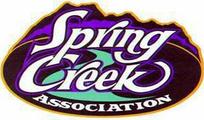 Staff UpdateJanuary 2017Facilities:Community Center:  FCC move in date has been moved to mid-February. Finalizing permitting with the health department and state is key to making this happen. As noted before, there are a lot of additional items to be completed that were not budgeted for that will be completed by our guys including a staging area, landscaping etc. A plan for events with prices will be reviewed by the board so we can start advertising for events like weddings, birthdays, retirements. Regarding the Golf Pro – contract negotiations are currently taking place to include many operational items in the one year contract to help with accountability and execution. Horse Palace Design Study Follow-up: The SCA held a HP meeting follow-up which included the notes below. We are currently in the research phase of understanding what types of flooring is needed and are sending samples out to test. The board at future meetings will need to decide on funds to designate for this improvement which will take many years to save for. I would like to first see the results of the Municipalities Study before we put this as an agenda item.Comments Included:Concerts would be good; the concerns were for the surrounding neighborhood, since it has grown more, with regards to traffic, noise, and safety/security of neighborhood.No apparent desire for motorized sporting events due to vehicle exhaust, noise and safety/security of the surrounding neighborhood. People racing their motorcycles, etc. around the neighborhood and facility grounds. Many want more horse events like we had in past – however the footing in the arenas is not suitable for all types of horse events. Overnight facilities, add portable stalls/barns – there is not enough stalls with just the one barn we have. RV spots for overnight horse events. If we add overnight facilities, like more stalls and RV spots, expand the restrooms to accommodate outside and maybe include coin op or credit swipe showers.Perimeter security/fencing if considering overnight use.Indoor or covered warm up arenaMany feel the roof being fixed is a main issue for the building otherwise all else is irrelevantMore natural light Electrical/ADA code compliantConcern that multi-purpose use would overwhelm the intended equestrian use, home owner use cannot be affected.Can SCA get funds from mines like Newmont’s Legacy Fund Would need secure access/cameras – these are ideas SCA already hadCheck out other event centers for ideas, Chowchilla, CA built a new 250x450 indoor arena and it was booked out by a motor sports event producer.Maybe bring in dog shows, sporting dog events4H shows/eventsPoker Penning is a new horse event with growing popularity and big turnoutsJessie then opened discussion to Operational Issues or Ideas:Magnetic HP Passes – so that riders could just stick their pass on the rail or a board at the gate and then security wouldn’t have to ask each person for their pass (13 riders = 13 passes, etc.)Many would like a discounted FAMILY HP PASS (2 adults and up to 4 children for $X), maybe a COUPLES passOffer senior single and couples passes with a discountMake sure all gates in the HP and outdoor areas work properly, not dragging etc.Would like new roping chute(s), ideally two setups would be great, or a combination chute setup.Many volunteered their time to help with the repairs to keep cost down. Use the connections within this group of people to help fix things to save costsHandicapped access to bleachers is importantChange the configuration on the stripping chute; it is a safety hazard for the riders in its current configuration especially the bow gates.Wash racks for horses with hot/cold tapsAllow other nights of the week for “specified” use other than open riding, other clubs like barrel racers, jumpers, etc.Would like actual warm up areas, portable round pens – reconfigure the back pens in the HP to be more functional as warm up areas indoors.Compare facility rental prices with Elko – Elko Fairgrounds charges $250 per event day and it includes groundwork, however this is an outdoor facility.Maybe have different facility rental prices for the dressage arena or the jumping arena outside.Better arena footing – investigate potential for synthetic footing or footing additives to help control dust and make it better for the horsesGet a small water truck or an arena drag w/a water tank system on it.Shooting Range: A shooting range meeting is being held on 1/12 as a follow-up to that last meeting regarding next steps, final design and implementation plan. The grant will be put in to receive funds for this. Attached are the drawings for your review. Below are the notes from the first meeting:Model after the Elko County gun range as the SCA Shooting Range is insufficient with no long range available.  Below are actionable items that were discussed and could be planned for implementation.Other items discussed were to provide more availability for the Trap & Skeet range for public use and shot gun usage not allowed at the Shooting Range.Schuckmann’s Complex: The SCA will be meeting with a large, private foundation to review the possibility of funding updates at the Schuckmann’s Sports Complex. These could include lights, a concession stand with bathrooms, a football field, and updates to the grounds. The SCA will continue to meet with the youth sports organizations who use these facilities and continue planning.Operations:COA: There is still one vacancy on the COA, we will begin saturating our Facebook page to try and draw interest. COA reviewed the Business Permit, it will be reviewed again at the February meeting. Staff is to research a little more to determine how a new business will be processed, and how to determine if the business needs to pay a higher fee in successive years.ATV/Vehicles Parked on Right of Ways Ticketing – D’Ann will be creating tickets for Security to post on vehicles, and Security will log each ticket issued to turn in to D’Ann or Kristine. A procedure will also be written as to how the issues will be handled after initial ticketing.At the December 13 COA Meeting the COA approved an amendment to the appeals process in the COA Rules and Regulations, the amendment was to include appeals on Nuisance Complaints, and Home Occupation requests, however COA Members raised concern over allowing a business or home occupation to ability to appeal a denied permit. D’Ann will be researching this as well for the February meeting.The COA discussed the possibility setting a strict number on livestock per acre as with horses, and also the possibility of implementing a limit on the number of chickens etc., and only allowing roosters on larger acreage lots, there was concern raised regarding possible discrimination since there is already an example limit listed on the application. D’Ann will also be researching this as to how other areas/communities may control the numbers, and bring it to the February meeting.Vacant lots - D’Ann will also be creating a sample policy to bring to the COA at the February meeting regarding vacant lots. We would like to implement a fire line or brush hog requirement to keep vacant lots from becoming a fire hazard before we come into the 2017 fire season. Culvert/Ditch standards – in light of recent concerns over proper culvert installation and drainage in the association, D’Ann is going to be putting together a guideline/standards plan for homeowners and contractors as to how to properly place a culvert and how deep a drainage ditch should be in order to work as it is intended. This will be brought to the February meeting as well.Pushing Snow/vehicles parked on the right of ways letters – to date with the help of Security and other staff, D’Ann has sent out approximately 120 pushing snow letters, with more filtering in each day. D’Ann has also created a new letter in the new violation program for vehicles parked on the right of ways. We have had many calls regarding people parking on the side of the roads because they cannot get out of or into their driveways. Because this impedes proper plowing and is a safety risk to all motorists, SCA is trying to inform residents of the issue.D’Ann has continued to work aggressively with the new violation program. New SmartWebs reports will be provided immediately, the first being at this month’s meetings for COA and BOD. The program is working out very well, D’Ann is in the process now of shoring up the reviews of properties in violation and is currently training Security staff on the iPad use so when they are out and about they could take the unit and check properties for her as well.D’Ann will be spending a lot more time in the field beginning the end of this month surveying properties well before snow melt. This will help get a jump on the new year and really start making good progress! She will provide Jessie a weekly report of properties that she and security have reviewed. They will be going street by street beginning again in Vista Grande and working back to Palace Heights. The goal will be to hit at least 10 roads per day. The COA Members will also do their tract surveys beginning in March. D’Ann will provide them their data at the March meeting and will set a deadline of June 1 to have then returned.Roads and Maintenance: Snow removal has been a larger task than most years in the Association. We have continued removing snow, sanding and widening the roads almost every day since Christmas. We will continue to review improvements to the planning and execution of snow removal. Items to review include staffing issues, getting to the “pies” in the roads and cul-de-sacs, equipment used is outdated, missing roads, what to do about bad corners and hills, use of other chemicals, cleaning up after snow, and reviewing the science behind snow removal. We have set up a meeting with the state to review their policies, procedures, equipment and best practices.  Animal Control:  The SCA has met with the City of Elko and Elko County Sheriff to review their animal control plans as well as see what Elko County can do for animal control in the SCA. Sheriff Pitts has provided a proposal regarding costs for this position and is noted below from his email. We would like to first present a plan to the County and ask them for funding. If no funding is provided, we would approach the board for a vote. Sheriff Pitts Email: Here is the coast break down of an  animal control officer this chart shows the starting pay ay a step one. (chart attached)There is ten steps in our pay scale over ten years. The Sheriff’s office will provide a vehicle  which will be an old canine vehicle until we can budget a new animal control vehicle  at $45,000 by the time we out fit with an animal control box on the back.   We will provide the radios both one in the vehicle and a hand held one for them to carry while on duty at a cost of $10,000 . we will also pay the annual fee for dispatch and  to the state for the radio (to be on the system)  dispatch  fees $8,232.50 and $395 per radio or $790 a year to the state.  The annual fuel bill for our one animal control officer is approximately $4,000 and year. We would also cover the auto insurance which I don’t have the cost but it should not be much.         E-911 Committee: Jessie is currently serving on the E-911 board with the County. Next steps to implement this system will be an RFP to have a technical consultant review current equipment at the 3 PSAPS in the County and provide feedback on implementation. See notes below on the background.E911 Background: The Elko Central Dispatch Administrative Authority (ECDAA) dispatches emergencyservices for the following entities: County of Elko (Sheriff, Fire, and Ambulance), Cityof Carlin (Police, Fire, and Ambulance), City of Elko (Police and Fire), JackpotTownship (Sheriff and Fire), REACH-Redwood Empire Air Care Helicopter (AirAmbulance), South Fork Tribal Council (Police), City of Wells (Sheriff and Fire), ElkoCounty Juvenile Probation, and Western Shoshone Department of Public Safety (Police).However, Elko Central Dispatch continues to operate with basic, low-tech equipment.We are one of the few remaining jurisdictions in the United States not utilizing Enhanced9-1-1 services.Enhanced 9-1-1 (E9-1-1) utilizes modern technology advancements in order to receivecustomer account and location information from telecommunications providers. It alsoallows for enhanced technology, electronic mechanisms, address databases, and othersupporting equipment whereby a more efficient response may occur to emergency callsfor service.A funding mechanism exists within state statutes to allow the County Commission toenact a small, user-based, telephone surcharge to support expenses related to thistechnology. When the telephone surcharge is instituted, statutes require theestablishment of an Advisory Committee to develop a plan to enhance or improve theemergency telecommunications system and oversee monies allocated.History of 9-1-1In 1968, the national emergency number for the United States became 9-1-1. Calling thissingle number provided the caller access to police, fire, and ambulance services throughwhat would later become known as a Public Safety Answering Point (PSAP).There are three PSAPs in Elko County: Elko, West Wendover, and Owyhee.The ECDAA was established in Elko, in 2001, when multiple local agencies combinedresources. This concept increases efficiency, strengthens emergency communicationsbetween first responders, and saves resources through cost saving measures.Elko County 9-1-1 TodayCurrently when an emergency call is placed to Elko County 9-1-1 the call is forwarded toone of four basic phone lines. No Automatic Number Identification (ANI) or AutomaticLocation Identification (ALI) is received by the dispatch center as the processing andreceiving equipment necessary for this task does not exist. However, this information isreadily available from telecommunications providers.When dispatchers need trap information from telecommunications providers, they mustcontact the provider’s headquarters and negotiate a complex system and time consumingprocess to retrieve simple information such as the location, telephone number, andaccount holder name associated with the previous call. This consumes valuable timeduring an emergency. Sometimes, the original call information cannot be located duringan after-the-fact trace. Therefore, no emergency services can be dispatched to theincident.There exists no Master Street Address Guide (MSAG). Most PSAPs maintain a databaseof physical street addresses for the response jurisdictions. This critical database allowsinformation from each call for service to be coordinated with Computer Aided DispatchSystems. All existing, valid, street names and addresses are cataloged. When an invalidaddress is entered into the system at the time of the call, the dispatcher is alertedimmediately so the problem can be corrected. Newly issued addresses are routinelyentered to maintain the system. Map coordinates may be entered for every address.Safety notes can be entered by address (medical problems for residents; safety hazardsfor first responders; i.e. chemicals or explosives on site; problems noted from priorincidents; etc.)The lack of an MSAG in Elko County means invalid addresses, duplicate street names,misspelled street names, and common place names are all mixed in with emergency callsfor service. This may result in a delayed response of emergency services or no responseat all.Elko County 9-1-1 TomorrowEnhanced 9-1-1 services in Elko County would provide for Automatic NumberIdentification and Automatic Location Identification technology at each PSAP in ElkoCounty. This would allow for the location, telephone number, and account holder nameassociated with the emergency call to appear on the computer screen of the public safetydispatcher. This information is then coordinated within the Computer Aided DispatchSystem at the center. A Master Street Address Guide could be established andmaintained at each PSAP as discussed above.A host of additional technology components could be added to increase the efficiency ofthe various systems. Sample types of technology or systems include: Selective Router,improved circuits, CAMA Trunks or Centralized Automatic Message Accounting,Emergency Services IP Networks, Virtual PSAPs, and Automatic Call Recoverytechnology. All of these work toward decreasing the time it takes to receive the necessaryinformation from a caller and dispatch emergency services to the scene.Such an enhancement at the local level would allow for work toward Next-Generation9-1-1. This technology at each PSAP would allow for the automatic locating of mobiletelephones during emergency calls for services.Proper funding would need to be accumulated for each of these steps to be phased in overtime.Estimated Costs for EnhancementThe following chart represents a rough estimate of the costs associated with enhancing9-1-1 in Elko County. The types and amounts of costs may change significantly oncefinal estimates are secured. As with many technology associated projects, costs changerapidly due to the nature of developing technology. This chart represents a sample ofwhat may be needed. Capital One Time- Reverse 9-1-1 system $ 80,000- Selective Router $150,000$230,000 Recurring Annual- 14 End Trunks to Router $ 45,004- Maintenance (>year 1) $ 18,000- Circuits to Reno $ 58,115- Database $ 28,800$149,919FundingA funding mechanism exists for Enhanced 9-1-1 services via NRS 244A.7643. Thissection provides that the local County Commission may enact an ordinance imposing a“surcharge” on telephone users within the county. The surcharge shall be used toenhance or improve the emergency telephone system used for reporting emergencieswithin the county. The surcharge imposed pursuant to this section shall be: (a) eachaccess line must not exceed $0.25 per month; (b) each trunk line must not exceed $2.50per month; and (c) each mobile telephone line must not exceed $0.25 per month.It is estimated most residential, business and mobile telephone users would see anincrease of $3.00 annually to their billing, due to the surcharge.Legal analysis may be needed to determine how or if the funding is shared betweenvarious PSAPs within the County.Funding EstimateThe total estimated revenue per year for the Elko County E9-1-1 Project would be$170,928 based upon the following assumptions. The number of telephone lines listedbelow were provided by Frontier Communications in 2015.- Frontier 8,611 Business lines @ .25 = $ 25,833 per year (Est)- Frontier 7,915 Residential lines @ .25 = $ 23,745 per year (Est)- Frontier 50 PRI (T1) lines @ 2.50 = $ 1,500 per year (Est)- Mobile phones 35,000 @ .25 = $105,000 per year (Est)- Other Carriers 4,950 lines @ .25 = $ 14,850 per year (Est)$170,928Funding Uses AllowedThe Nevada Revised Statutes allows for a variety of uses of the surcharges collected inorder to “enhance” or “improve” the emergency telephone system within the county.Specific uses listed in the statute include: paying recurring and non-recurring charges fortelecommunication services necessary for the operation of the enhanced telephonesystem; paying costs for personnel and training associated with the routine maintenanceand updating of databases for the system; purchasing, leasing or renting the equipmentand software necessary to operate the enhanced telephone system, including, withoutlimitation, equipment and software that identify the number or location from which a callis made; paying costs associated with any maintenance, upgrade and replacement ofequipment and software necessary for the operation of the enhanced telephone system.The services or equipment supported by such a surcharge typically include, but are notlimited to the following: Enhanced 9-1-1 Selective routers Computer Aided Dispatch components and software Public safety radio communications hardware, including radios Master Street Address Guide (MSAG) Administrative cost of updating MSAG Administrative cost of collecting fees Dispatch related computer databases Maintenance agreements Dispatch Computer Software (emergency police and fire dispatch) Geographical Information System (GIS) Miscellaneous hardware and software components related to the emergency telephoneSystemAdvisory CommitteeWhen the surcharge is enacted by ordinance, County Commissioners shall establish anAdvisory Committee to develop a plan to enhance or improve the emergency telephonesystem and oversee monies allocated (NRS 244A.7645). The advisory committee must:consist of not less than five members who are residents of the County, and who possessknowledge concerning telephone systems for reporting emergencies, and are not electedpublic officers. The advisory committee must include a representative of an incumbentlocal exchange carrier which provides service to persons in the county.SupportThe concept of surcharge supported, Enhanced 9-1-1 received local support in 2008 whenfirst presented to various City Councils. That support was confirmed again in 2010 and2012. The following City Councils within Elko County approved Enhanced 9-1-1 vialetters of support authored in 2012 (see attached letters): Carlin City Council, Elko CityCouncil, Wells City Council, and West Wendover City Council.Public safety dispatchers can relay many heart-breaking stories where incompleteinformation was received from callers before the emergency call was disconnected,thereby preventing an emergency service response. In addition, many testimonials havebeen received by public safety officials and public safety dispatchers, from citizens whomistakenly believe E9-1-1 related technology already exists.There is also the possibility the existence of E9-1-1 services in Elko County maypositively affect the ISO fire insurance rating used to calculate fire insurance rates forlocal residents and businesses. Each time the inspections occur and local agencies areevaluated, the technology, staffing, and capabilities of the local PSAP are considered forthe overall effectiveness of the local fire department’s ability to respond efficiently.Dispatch is the starting point for emergency services response.ConclusionThe need for enhancing and improving the emergency telephone reporting system and thetechnology related to the dispatching of emergency services in Elko County is great. Ourcurrent technology is antiquated and not nearly as efficient as it could be. A method forfunding and overseeing the related processes exists within current state statues.Local emergency services leaders and local government leaders who worked together onthis proposal, strongly recommend support and implementation by the Elko CountyCommission. Doing so would enhance local 9-1-1 emergency dispatching services andincrease the efficiency of the process, thereby saving precious minutes and secondsduring responses to emergencies.Weed Management: The SCA recently meet with a few agencies to review the weeds concern not only in Spring Creek but in the County. Our group will be going in front of the County on January 18th to present a PowerPoint on the weed issues. The agenda item will be Discussion and consideration of a request from the Conservation Districts to increase their annual funding from Elko County from the current $40,000 to $80,000. In addition, the Districts are asking the County increase their efforts in being a partner in the weed control efforts, especially on the Right of Ways.Here is the link if you would like to review the presentation:https://legistarweb-production.s3.amazonaws.com/uploads/attachment/pdf/45096/Noxious_Weeds_Presentation_to_County_Commisioners_-_January_2017.pdfMunicipalities Study: Hansford Consulting has been working with Association staff to move forward with the Municipalities Study. The Association should receive a draft to review by the end of the year, early 2017. My hope is to have a question during the election ballot regarding the change in designation if this is what the board decides to do.Water Issues: Water Meter Reading: The PUCN staff has placed comments in the docket 16-12006 regarding the water meter reading issue. You can review these below in the link.PUCN Staff has filed comments recommending a full hearing with documentation that the issue is still continuing and some residents are saying they are still estimating some meters.Please make a comment on this docket so that the Commission sees and hears your issues.http://pucweb1.state.nv.us/PDF/AxImages/DOCKETS_2015_THRU_PRESENT/2016-12/17965.pdfWater BDR #7-501: The SCA is working with our consultant on changes to the BDR to get it into the final form. We are waiting on comments from the director of the PUCN. From here, it will be taken to the legislative session. At the January board meeting, the consulting firm Capital Partners will be presenting to have the board approve a lobbying agreement. After many conversations with Senator Goiecochea and others, we will this will not be needed at this time. This will be a board decision.Events:32nd Annual Ranch Rodeo: April 8th & 9th@ Horse PalaceTake Pride Day: April 22nd @ Fairway Community CenterTake a Kid Fishing: May 13th @ Spring Creek MarinaAnnual Meeting: June 17th @ Fairway Community CenterFreedom Festival 4th of July Event: July 4th @ Spring Creek MarinaTrunk or Treat: October 31st @ Spring Creek MarinaRespectfully Submitted,Jessie Bahr, Spring Creek Association President/ General ManagerAction ItemBy WhoBy WhenModeled after the Elko County Gun Range – Provide different range areas for distances:Pistol Range0-50 YardsUp to 100 YardsUp to 200 YardsUp to 300 YardsUp to 1000 YardsProvide covered pavilions over the shooting tables.Maintain weeds in the shooting range.Plan for cows in the campground/rifle range.Replace shooting tables.  Provide cement around shooting tables – possibly make a gutter in front to catch shells.Tables provided behind shooting tables to stage other equipment/guns.Provide yardage markings.Provide crossing access over the gulley – culverts?Provide backstops/berms at the target areas.Provide permanent target stands.Provide a bin for spent brass.Provide more “rule” and “etiquette” signs.Winter road maintenance to the Range.Provide a playground/recreation area for kids.Coordinate a volunteer day for groups.Provide an area for slightly used targets.Road for handicap access to change targets.